Навык «Умение добиваться достойной оплаты своего труда»Уважаемые родители!       Вопрос о занятости ребенка семья должна решать по обстоятельствам. Но ранний опыт поиска работы, её выполнения и распределения заработанных денег достаточно цене – конечно, в разумных пределах, поэтому я настоятельно рекомендую подросткам в летние месяцы находить работу. А значит такой навык, как умение добиваться достойной оплаты своего труда родителям так же следует формировать у своих детей. Умение добиваться достойной оплаты своего трудаПомните, откровенность в обсуждении финансовых вопросов, подобно хорошим манерам, должна быть неотъемлемой частью повседневной семейной жизни!С уважением, черепашка Рублик!5-8 лет«Я еще маленький»В этом возрасте дети обычно бывают поглощены другими проблемами, но именно на этой стадии следует приступать к развитию основных навыков обращения с деньгами и к разработке системы ценностей.Составьте список посильной для ребенка домашней работы и укажите диапазон расценок для каждого вида. Раз в неделю ребенок должен выбрать один вид работы и обсудить условия оплаты. Следите за тем, чтобы работа оплачивалась тем выше, чем она труднее. (В списке могут значиться только особые виды работы, а повседневные обязанности должны иметь все члены семьи). Предлагайте ребенку повременную оплату, а не твердую ставку. Заранее договоритесь, за какое время будет выполнена работа, чтобы ребенок не затянул ее ради увеличения заработка!9-12 летПоощрение интересовВ эти годы можно сыграть на неиссякаемом энтузиазме и любопытстве подрастающих детей, чтобы продемонстрировать связь между замыслами и средствами для их реализации, а также между возможностью и ответственностью.Помогите детям путем опроса друзей и проведения других исследований выяснить расценки за присмотр за детьми, скашивание травы на газонах возле дома и другие хозяйственные работы.Возьмите на себя роль перспективного клиента, который спрашивает: «Сколько вы хотите за свою работу?». Пусть ребенок поупражняется в вариантах ответа. Отправьте ребенка в интернет. Пусть узнает, сколько зарабатывает учитель, юрист, астронавт, актриса, биоинженер, официант и глава благотворительной организации. Объясните, почему зарплаты такие разные.13-15 летСтадия отрываЕсли речь идет о деньгах, то это самый трудный и вместе с тем наиболее интересный возраст. Дети стремятся к самоопределению, делают первые шаги на пути к взрослой жизни. Любые поступки на этой стадии будут иметь свои последствия, а влияние окружающих во многом сыграет определяющую роль в формировании личности ребенка.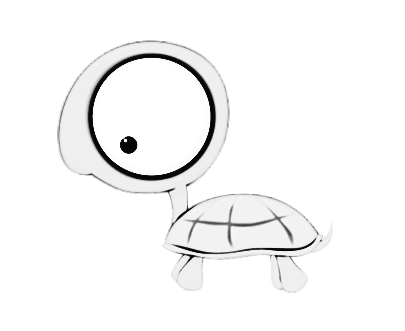 Обсудите с командой финансовых наставников возможные виды оплачиваемой работы, которую они могли бы предложить вашему подростку. Пусть ребенок сам проведет переговоры и обсудит оплату.Дайте ребенку список из десяти профессий и попросите выяснить в интернете среднюю зарплату. Предложите ребенку узнать, сколько платят работнику без опыта работы и с десятилетним стажем.16-18 летЗаглянуть в будущееВ этом возрасте окончательно складывается мозаика и наверстывается упущенное. В любом случае приближение зрелости сопровождается необходимостью брать на себя финансовые обязательства.Попросите ребенка перечислить три навыка или талана, которые у него есть, а также плату, которую он считал бы разумной за эти навыки или таланты. Потом дайте ему возможность сравнить эту информацию с расценками, найденными в Интернете.Познакомьте ребенка с понятиями доли, ставки, заработной платы, комиссионного сбора, премиальных. Спросите его, какую форму оплаты он считает наилучшей.Проиграйте в лицах собеседование, перед тем как ребенок пойдет устраиваться на очередную работу. 